
             Transfusion Medicine Boot Camp 
                                  for Nurses 
                                    Patient Experiences – Lessons for Learning!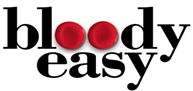 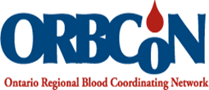                                          November 23, 2022, 0900 – 1200 hrs.                                                                    ProgramAll sessions will be recorded and posted on ORBCoN’s website:https://transfusionontario.org/en/category/orbcon-resources/presentation-library/bloody-easy-nursing-transfusion-medicine-boot-camp/A link to the evaluation survey will be provided. 
Following the evaluation survey, a certificate of attendance and  
pre/post knowledge question answers with rationale will be available.Register Here
There is no fee to attend, however registration is mandatory.Links to attend this Teams event on your computer 
will be emailed to you on November 21, 2022.Register Here
There is no fee to attend, however registration is mandatory.Links to attend this Teams event on your computer 
will be emailed to you on November 21, 2022.0900 - 0920 hrs.Welcome / Opening Remarks
TBA0920 - 1005 hrs.Plenary Session: Transfusion Guidelines/Blood Administration0920 - 1005 hrs.RBC Transfusions: Historical vs Best Practices Jacob Pendergrast, MD, FRCPC, Associate Professor, University of Toronto     Medical Director, University Health Network Blood Transfusion Service0920 - 1005 hrs.Documenting Transfusion: Dotting the i’s, Crossing the t’sDonna Berta RN BScN, Nursing Clinical Project Coordinator, ORBCoN0920 - 1005 hrs.Learning Objectives:1. To understand the origins of traditional RBC transfusion practices and why these have changed.2. To define nursing actions to safety document blood transfusion.1005 -1015 hrsBreak1015 – 1100 hrsPlenary Session: Transfusion ReactionsTransfusion Associated Circulatory Overload (TACO) Clinical Perspectives Sarah Hall, RN, Transfusion Safety Officer, Lakeridge HealthLearning Objectives:1. To recognize the patient risk factors associated with TACO.2. To identify a suspected TACO reaction based upon updated criteria.1100 -1110 hrsBreak1110 -1155 hrsConcurrent Sessions – select one1110 -1155 hrsA: Massive Hemorrhage Protocol - Adults1110 -1155 hrsAlison Armstrong RN, BScN, ENCC, Clinical Manager – 
Regional Trauma Program & NSQIP, London Health Sciences Centre1110 -1155 hrsLearning Objectives:TBA1110 -1155 hrsB: Massive Hemorrhage Protocol – Pediatrics1110 -1155 hrsChristina Toppozini RN, BScN, MPH, Simulation Nurse Educator
Children’s Hospital of Eastern Ontario1110 -1155 hrsLearning Objectives:TBA1110 -1155 hrsC: All About Anemia and Iron1110 -1155 hrsAnna Plant., RN., BScN., MScN. ONTraC Patient Blood Management Coordinator,North Bay Regional Health Centre1110 -1155 hrsBarbara Last, RN, Coordinator, Patient Blood Management Program, Ontario Transfusion Coordinators (ONTraC), Niagara Health1110 -1155 hrsLearning Objectives:1. Familiarize yourself on the identification and causes of the different types of anemia.2. Not only a quick fix: why you should use IV iron formulations for IDA.1155 – 1200 hrs.Closing Remarks